CROMARTY RESIDENTIAL WRITING RETREAT 2019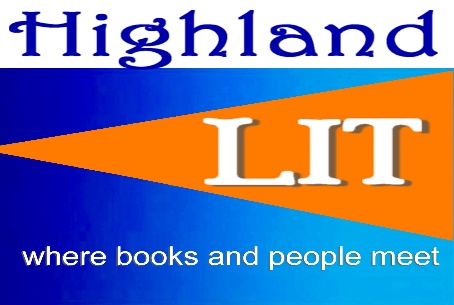 LAST MINUTE DEALSBooking FormTo book a place complete the form below and email to:Trish Salt at cromartyretreat@gmail.comor post to:40 Ardconnel Street, Inverness, IV2 3EX Please tick payment to be made:If available, would you like a free mentoring session: 	Yes / No  Full amount now due. Make a cheque payable to HighlandLIT or make a bank transfer to:TSB 	HighlandLIT		Sort code: 	87-39-07		Account No: 	71821960Reference:	 please enter your surname as a reference for payment identification Name:Email:Contact number:Address:FULL PRICE Full payment due nowMEMBERS’ DISCOUNT at 10%Full payment due nowSingle room	£335     £301      Single room	£300     £270Shared room	£285     £256Shared room	£256     £229Day place	£210         SPECIAL OFFER £120 (Includes Thursday evening; Friday, Saturday, Sunday morning and 3 evening meals.)Day place  £240       SPECIAL OFFER £120 (No further discount) (Includes Thursday evening; Friday, Saturday, Sunday morning and 3 evening meals.)Any dietary requirementsAny access requirementsPlease contact Cromarty Arts Trust to enquire about accessibility.